Klasa: Urbroj: Osijek, 08. kolovoza 2023.Prijedlog polugodišnjeg izvještaja o izvršenju financijskog plana Lučke uprave Osijek za prvo polugodište 2023.Temeljem čl. 86 Zakona o proračunu (NN 144/21) i Pravilnika o polugodišnjem i godišnjem izvještaju o izvršenju proračuna i financijskog plana (NN 85/23), ravnateljica Lučke uprave Osijek dostavlja na usvajanje:Prijedlog polugodišnjeg izvještaja o izvršenju financijskog plana Lučke uprave Osijek za prvo polugodište 2023.Sukladno Pravilniku, polugodišnji izvještaj o izvršenju financijskog plana sadrži: opći dio, posebni dio, obrazloženje posebne izvještaje.Opći dio sadrži:sažetak Računa prihoda i rashoda i Računa financiranja,Račun prihoda i rashoda (izvještaj o prihodima i rashodima prema ekonomskoj klasifikaciji, izvještaj o prihodima i rashodima prema izvorima financiranja i izvještaj o rashodima prema funkcijskoj klasifikaciji)Račun financiranja (izvještaj računa financiranja prema ekonomskoj klasifikaciji i izvještaj računa financiranja prema izvorima financiranja).Posebni dio polugodišnjeg izvještaja o izvršenju financijskog plana iskazuje se u izvještaju po programskoj klasifikaciji i sadrži prikaz rashoda i izdataka iskazanih po izvorima financiranja i ekonomskoj klasifikaciji, raspoređenih u programe koji se sastoje od aktivnosti i projekta.Obrazloženje polugodišnjeg izvještaja o izvršenju financijskog plana sastoji se od obrazloženja općeg dijela izvještaja o izvršenju financijskog plana te sadrži obrazloženje ostvarenja prihoda i rashoda, primitaka i izdataka u izvještajnom razdoblju te obrazloženja ostvarenog prijenosa sredstava iz prethodne godine i prijenosa sredstava u sljedeću godinu/razdoblje.Posebni izvještaj u polugodišnjem izvještaju o izvršenju financijskog plana je izvještaj o zaduživanju na domaćem i stranom tržištu novca i kapitala koji daje pregled zaduživanja po ugovorenim dugoročnim kreditima i zajmovima u izvještajnom razdoblju po vrsti instrumenata, valutnoj, kamatnoj i ročnoj strukturi te izvještaj o danim jamstvima i plaćanjima po protestiranim jamstvima.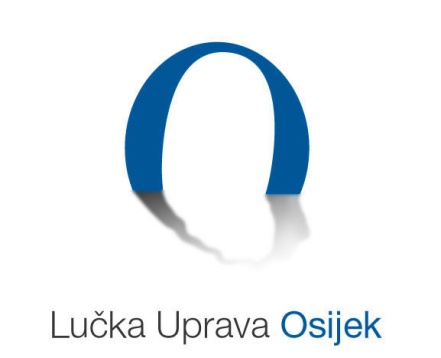       JU Lučka uprava OsijekPort authority / Hafenamt Osijek, Croatia      JU Lučka uprava Osijek Šetalište kardinala F. Šepera 631000 Osijek, HRVATSKAOIB 78159614650tel: 031/250-340; fax: 031/ 213-340e-mail: info@port-osijek.hrwww.port-osijek.hr